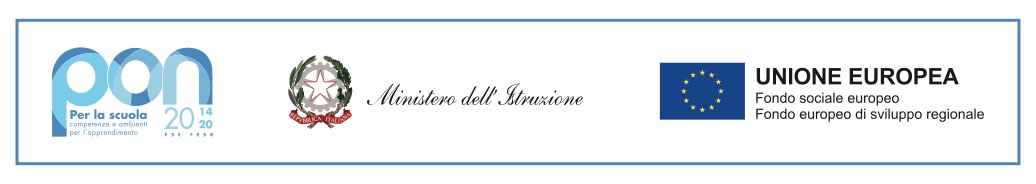 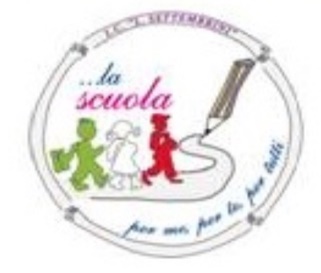 ISTITUTO COMPRENSIVO STATALE “LUIGI SETTEMBRINI”Via Brecciame, 46 – 81024 – MADDALONI (CE) – C.F. 93086080616C.M.  CEIC8AU001 – Distretto Scolastico 13Contatti: Presidenza: tel. 0823 408602 – Segreteria: tel. 0823 408721e-mail: ceic8au001@istruzione.it – pec: ceic8au001@pec.istruzione.itsito web: www.icluigisettembrini.edu.it  PROT. N. 7185  A/13 DEL 31/08/2021AGLI INTERESSATIALL’ALBOAGLI ATTI PONAL SITO WEBOGGETTO: DECRETO DI PUBBLICAZIONE DELLE GRADUATORIE DEFINITIVE ESPERTI ESTERNI PON .-A SEGUITO ERRORE MATERIALE SI RIPUBBLICA, RETTIFICATA IN AUTOTUTELA, LA GRADUATORIA PROVVISORIA DI CUI AL  PROT. N.  7073 a/13 DEL 24/08/2021.- Oggetto: GRADUATORIA DEFINITIVA  ESPERTI ESTERNI - per l’attuazione dei seguenti  Piani PON: Programma Operativo Nazionale - Fondo Sociale Europeo (FSE). Obiettivo Specifico 10.2 – Miglioramento delle competenze chiave degli allievi – Azione 10.2.5. Programma Operativo Complementare “Per la Scuola. Competenze e ambienti per l’apprendimento» 2014-2020” Asse I – Istruzione – Fondo di Rotazione. Asse I – Istruzione – Fondo Sociale Europeo (FSE). Obiettivo specifico 10.2 – Miglioramento delle competenze chiave degli allievi – Azione 10.2.5 – Azioni volte allo sviluppo delle competenze trasversali con particolare attenzione a quelle volte alla diffusione della cultura d’impresa. Avviso pubblico n. AOODGEFID/2775 del 08.03.2017 per la realizzazione di “Progetti per il potenziamento dell’educazione all’imprenditorialità”“A scuola d’estate” di cui all’AVVISO PUBBLICO REALIZZAZIONE DI PERCORSI EDUCATIVI VOLTI AL POTENZIAMENTO DELLE COMPETENZE E PER L’AGGREGAZIONE E LA SOCIALIZZAZIONE DELLE STUDENTESSE E DEGLI STUDENTI NELL'EMERGENZA COVID-19. Programma Operativo Nazionale “Per la scuola, competenze e ambienti per l’apprendimento” 2014-2020. ” Asse I – Istruzione – Fondo Sociale Europeo (FSE) - Obiettivo Specifico 10.2 Avviso pubblico prot. 9707 del 27 Aprile 2021- Interventi per la riduzione della dispersione scolastica e per il successo scolastico degli studenti– Azione - Sottoazione 10.2.2A Competenze di base.IL DIRIGENTE SCOLASTICOVISTO il Decreto Legislativo n. 165 del 30/03/2001;VISTO il D.M.129/2018, concernente “Regolamento concernente le Istruzioni generali sulla gestione amministrativo-contabile delle istituzioni scolastiche”;VISTA la legge n. 244 del 24/12/2007;VISTO il Decreto del Presidente della Repubblica 8 marzo 1999, n. 275, recante “Norme in materia di autonomia delle istituzioni scolastiche”;VISTO il Programma Operativo Nazionale “Per la scuola, competenze e ambienti perl’apprendimento” 2014-2020. ” Asse I – Istruzione – Fondo Sociale Europeo (FSE) - Obiettivo Specifico 10.2 Avviso pubblico prot. 9707 del 27 APRILE 2021– Azione 10.2.2 Azioni di integrazione e potenziamento delle aree disciplinari di base- Sottoazione 10.2.2° Competenze di base;VISTA le note MIUR: prot. n. AOODGEFID/17149 del 17/05/2019 e prot. n. AOODGEFID/17355 del 01/06/2021, approvazione e pubblicazione graduatorie definitive regionali delle proposte progettuali degli Istituti scolastici valutate e ritenute ammissibili; VISTA la nota del MIUR prot. n. AOODGEFID/27025 del 21/08/2019 e nota MIUR prot. n. AOODGEFID/17648 del 7/06/2021 che rappresentano formale autorizzazione dei progetti e impegno di spesa della singola Istituzione Scolastica;VISTO il Programma Annuale per l’esercizio finanziario 2021, approvato dal Consiglio di Istituto con delibera n. 16 del 29/01/2021;RILEVATA la necessità di impiegare figure professionali atte a svolgere attività in presenza e/o modalità FAD nell'ambito dei moduli a valere sul bando PON in oggetto;RILEVATA la necessità di utilizzare personale interno, nei limiti delle disponibilità e delle competenze rinvenute, secondo quando previsto dall'autorità di gestione;VISTI  i propri Bandi interni, rispettivamente Prot. n. 6883 del 29/07/2021 (Piano estate) e n.  6884 del 29/07/2021 (Imprenditorialità) , nei quali per le figure professionali “esperto” sui moduli  Facciamo Squadra, Gioco Sport, Fare impresa NON sono pervenute istanze; VISTA la Nota MIUR.AOOGGEFID 34815 del 02/08/2017, avente ad oggetto “Fondi Strutturali Europei Programma Operativo Nazionale “Per la scuola, competenze e ambienti per l’apprendimento” 2014 – 2020 Attività di formazione – Iter di reclutamento del personale “esperto” e relativi aspetti di natura fiscale, previdenziale e assistenziale. Chiarimenti;VISTA  la necessità di reperire personale , dotato di competenze specifiche, per procedere all’attuazione dei moduli suddetti; VISTO il proprio Bando esperti esterni (Prot. 6955 A/13 del 06/08/2021) per il reclutamento di personale ESPERTO ESTERNO  a cui affidare, i seguenti incarichi:VISTE le istanze pervenute;VISTO  il verbale della commissione di valutazione delle istanze ( PROT. N. 7072 DEL 24/08/2021);VISTE  le graduatoria provvisorie pubblicate in data 24/08/2021 PROT. N.  7073 a/13;PRESO ATTO che non sono pervenuti reclami né ricorsi avverso le stesse; DECRETALA PUBBLICAZIONE DELLE SEGUENTI GRADUATORIE PROVVISORIE ESPERTI ESTERNI:MODULO “FARE IMPRESA” MODULO “FACCIAMO  SQUADRA”MODULO “GIOCO SPORT”Sono, pertanto , attribuiti i seguenti incarichi: Sono, pertanto, attribuiti i seguenti incarichi: MODULO: “FARE IMPRESA” MODULO “FACCIAMO  SQUADRA”MODULO “GIOCO SPORT”Seguiranno lettere d’incarico individuali.RIUNIONE OPERATIVA CON IL DIRIGENTE SCOLASTICO MERCOLEDì 1 SETTEMBRE 2021 ORE 15,30 SEDE CENTRALE VIA BRECCIAME. AVVIO DELLE ATTIVITA’ PROGETTUALI VENERDì 03 SETTEMBRE 2021; TERMINE DELLE ATTIVITA’ PROGETTUALI MARTEDì 14 SETTEMBRE 2021; SABATO COMPRESO.  CALENDARIO ED ORARI A CURA DELLA SCUOLA. AVVISO SUL SITO WEB. ALBO SCUOLA. IL DIRIGENTE SCOLASTICODott.ssa Tiziana D’ERRICO(firma autografa sostituita a mezzo stampa ai sensi dell’art.3comma 2 decreto legislativo39/93)Sotto Azione10.2.5ACodice identificativo progetto: 10.2.5A-FSEPON-CA-2019-404CUP H13D21001600006Sotto Azione 10.2.2ASTEM TEATRO E GIOCO SPORT: RIMOTIVARE E RAFFORZARECUP H13D21000960006Titolo progettoImporto azione autorizzatoDestinatariOBIETTIVO IMPRESA€ 17.941,90Allievi secondaria di primo gradoTitolo progettoImporto azione autorizzatoDestinatariSTEM TEATRO E GIOCO SPORT: RIMOTIVARE E RAFFORZARE39 823,20 €Allievi primariaAllievi secondaria di primo gradoModuloTitolo moduloFIGURA RICHIESTAN. 1 ESPERTOPromozione della cultura d’impresa, dello spirito di iniziativa, della cultura del successo/fallimento e consapevolezza della responsabilità sociale“FARE IMPRESA”ESTERNOTIPOLOGIA MODULOTITOLO MODULOFIGURA RICHIESTACompetenza in materia di consapevolezza ed  espressione culturaleGIOCO SPORTn. 1 esperto esternoCompetenza in materia di consapevolezza ed espressione culturaleFACCIAMO SQUADRA!n. 1 esperto esternoTIT. STUDIOALTRI TITOLI FORMAZIONEESPERIENZAPROPOSTA PROGETTUALETOT.SENATORE GERARDO5510101040,0MONDA GIOVANNI 1-1,521014,5TROVATO FRANCESCA1-31712,0TIT. STUDIOALTRI TITOLI FORMAZIONEESPERIENZAPROPOSTA PROGETTUALETOT.LERRO VINCENZO 549101038 FEBBRAIO GAETANO 136101030TROVATO FRANCESCA1-9101030 MONDA GIOVANNI 1-4,5101025,5TIT. STUDIOALTRI TITOLI FORMAZIONEESPERIENZAPROPOSTA PROGETTUALETOT.TROVATO FRANCESCA1-9101030MONDA GIOVANNI 1-4,5101025,5FEBBRAIO GAETANO 13610828RUOLOPERSONALE SELEZIONATON. OREPERIODOSEDEEsperto SENATORE GERARDO30Settembre 2021Sede centrale, Via Brecciame, 46RUOLOPERSONALE SELEZIONATON. OREPERIODOSEDEEsperto LERRO VINCENZO15Settembre 2021Sede centrale, Via Brecciame, 46Esperto MONDA GIOVANNI 15Settembre 2021Sede centrale, Via Brecciame, 46RUOLOPERSONALE SELEZIONATON. OREPERIODOSEDEEsperto TROVATO FRANCESCA15Settembre 2021PLESSO “Lambruschini”Esperto FEBBRAIO GAETANO 15Settembre 2021PLESSO “Lambruschini”